DL LIKI 1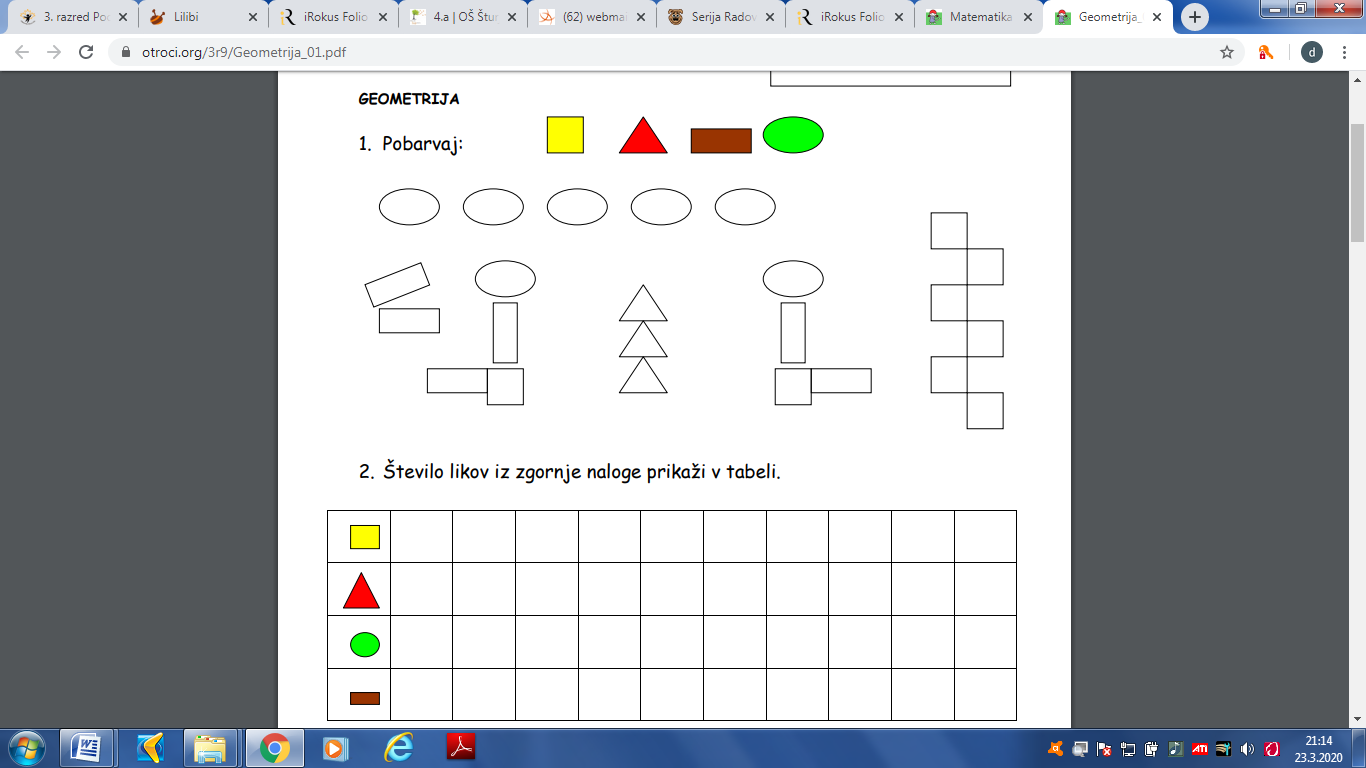 3. Nariši 5 lomljenih sklenjenih črt ter 5 lomljenih  nesklenjenih črt.